Publicado en Ciudad de México el 05/09/2019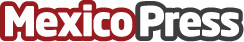 El financiamiento inmobiliario es una de las principales oportunidades para invertir en #MéxicoMágicoLas miradas del mundo se están poniendo en México, gracias al desarrollo económico y social. Es un país, con excelentes oportunidades de negocio. El mercado inmobiliario se ha posicionado como la mejor oportunidad para invertir en México, porque se considera un activo financiero. La demanda de vivienda va en aumento y las necesidades de financiamiento inmobiliario es una de las principales prioridadesDatos de contacto:Silvia CárdenasMarketing5555332201Nota de prensa publicada en: https://www.mexicopress.com.mx/el-financiamiento-inmobiliario-es-una-de-las_1 Categorías: Inmobiliaria Finanzas Comunicación Emprendedores http://www.mexicopress.com.mx